NAME:______________________________DATE:______________________________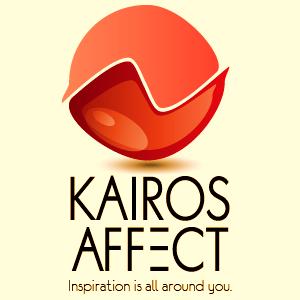 Readiness Questions(to be answered after Reading Passage 1)Who is the client?What is the problem? What is the client asking your team to do?  What items do you need to include in your solution? Do you think there is more than one correct answer to what the client is asking? Explain. Who do you think benefits from the decisions/suggestions you are making? 